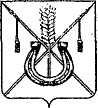 АДМИНИСТРАЦИЯ КОРЕНОВСКОГО ГОРОДСКОГО ПОСЕЛЕНИЯ КОРЕНОВСКОГО РАЙОНАПОСТАНОВЛЕНИЕот 01.11.2023 	   		                                     			  № 1374г. Кореновск О внесении изменения в постановление администрацииКореновского городского поселения Кореновского районаот 23 декабря 2020 года № 1092 «Об утверждении ведомственнойцелевой программы Кореновского городского поселенияКореновского района «Реализация инициативных проектовв Кореновском городском поселении Кореновского района»на 2021-2023 годы (с изменениями от 17 февраля 2021 года № 150)В соответствии с Федеральным законом от 6 октября 2003 г. № 131-ФЗ «Об общих принципах организации местного самоуправления в Российской Федерации», Федеральным законом от 20 июля 2020 года  № 236-ФЗ                 «О внесении изменений в Федеральный закон «Об общих принципах организации местного самоуправления в Российской Федерации», в целях активизации участия жителей Кореновского городского поселения Кореновского района в определении направления расходования средств бюджета Кореновского городского поселения Кореновского района в реализации мероприятий, имеющих приоритетное значение по решению вопросов местного значения или иных вопросов, право решения, которых предоставлено органам местного самоуправления и в соответствии с постановлением администрации Кореновского городского поселения Кореновского района от 11 сентября 2018 года № 1152 «Об утверждении Порядка разработки, утверждения и реализации ведомственных целевых программ в Кореновском городском поселении Кореновского района»               (с изменениями от 6 октября 2020 года № 808), администрация Кореновского городского поселения Кореновского района п о с т а н о в л я е т:1. Внести в постановление администрации Кореновского городского поселения Кореновского района 23 декабря 2020 года № 1092 «Об утверждении ведомственной целевой программы Кореновского городского поселения Кореновского района «Реализация инициативных проектов в Кореновском городском поселении Кореновского района» на 2021-2023 годы (с изменениями от 17 февраля 2021 года № 150) изменение:1.1. Приложение к постановлению изложить в новой редакции (прилагается).2. Признать утратившим силу постановление администрации Кореновского городского поселения Кореновского района от 29 декабря                        2022 года № 1755 «О внесении изменения в постановление администрации Кореновского городского поселения Кореновского района от 23 декабря                       2020 года № 1092 «Об утверждении ведомственной целевой программы Кореновского городского поселения Кореновского района «Реализация инициативных проектов в Кореновском городском поселении Кореновского района» на 2021-2023 годы (с изменениями от 17 февраля 2021 года № 150)».3. Общему отделу администрации Кореновского городского поселения Кореновского района (Козыренко) обеспечить размещение настоящего постановления на официальном сайте администрации Кореновского городского поселения Кореновского района в информационно-телекоммуникационной сети «Интернет».4. Постановление вступает в силу со дня его подписания.ГлаваКореновского городского поселенияКореновского района                                                                           М.О. ШутылевВЕДОМСТВЕННАЯ ЦЕЛЕВАЯ ПРОГРАММАКореновского городского поселения Кореновского района «Реализация инициативных проектов в Кореновском городском поселении Кореновского района» на 2021-2023 годыПАСПОРТ ВЕДОМСТВЕННОЙ ЦЕЛЕВОЙ ПРОГРАММЫ1. Содержание проблемы, обоснование необходимости ее решения в рамках ведомственной целевой программыПрограмма «Реализация инициативных проектов в Кореновском городском поселении Кореновского района» позволит реализовать механизм инициативного бюджетирования путем объединения ресурсов бюджета Кореновского городского поселения Кореновского района, финансовых ресурсов местных сообществ и граждан и направить их на решение социально важных проблем. Реализация проекта по поддержке местных инициатив позволит выявлять и решать проблемы, наиболее остро воспринимающиеся населением, активизировать диалог между населением и органами власти в процессе решения практических проблем, снизить иждивенческие настроения среди населения, расширить формы участия граждан в деятельности органов местного самоуправления, создать экономические и социальные условия для динамического развития социальной инфраструктуры муниципальных образований, повысить эффективность использования средств бюджета, развить потенциал органов местного самоуправления и повысить эффективность их работы, обеспечить переход от вертикальной схемы принятия решений на местном уровне к горизонтальной. 2. Цели и задачи, целевые показатели ведомственной целевой программы, сроки ее реализацииОсновными целями Программы является: внедрение и развитие инструментов инициативного бюджетирования на территории Кореновского городского поселения Кореновского района, развитие местного самоуправления путем повышения гражданской активности, вовлечения граждан в осуществление местного самоуправления. Реализация программы позволит вовлекать граждан в процессы принятия решений по вопросам местного значения, повысить эффективность бюджетных расходов за счет вовлечения жителей в процессы принятия решений. Основными задачами является: поддержка проектов развития территорий Кореновского городского поселения Кореновского района, основанных на местных инициативах; поддержка местных инициатив граждан по вопросам развития территории.Период реализации программы – 2021-2023 годы.3. Перечень мероприятий ведомственной целевой программы4. Обоснование финансового обеспечения ведомственной целевой программыРеализация Программы предусматривается за счет объединения ресурсов бюджета Кореновского городского поселения Кореновского района, финансовых ресурсов местных сообществ и граждан.Общий объем финансирования Программы составляет 315,0 тыс. рублей, в том числе: в 2021 году- 105,0 тыс.рублей, в том числе за счет средств бюджета Кореновского городского поселения Кореновского района -100,0 тыс.руб., за счет средств граждан-5,0 тыс.руб.;в 2022 году- 0,0 тыс.рублей, в том числе за счет средств бюджета Кореновского городского поселения Кореновского района -0,0 тыс.руб., за счет средств граждан-0,0 тыс.руб.;в 2023 году- 210,0 тыс.рублей, в том числе за счет средств бюджета Кореновского городского поселения Кореновского района-200,0 тыс.руб., за счет средств граждан-10,0 тыс.руб.5. Механизм реализации ведомственной целевой программыЗаказчиком Программы является администрация Кореновского городского поселения Кореновского района.Отдел жилищно-коммунального хозяйства, благоустройства и транспорта администрации Кореновского городского поселения Кореновского района является разработчиками Программы.Текущее управление целевой Программой и контрольные функции в ходе реализации Программы осуществляет координатор целевой программы – Отдел жилищно-коммунального хозяйства, благоустройства и транспорта администрации Кореновского городского поселения Кореновского района.Координатор целевой Программы:организует координацию деятельности исполнителей мероприятий целевой Программы;организует нормативно-правовое и методическое обеспечение реализации целевой Программы;осуществляет подготовку предложений по объемам и источникам средств реализации Программы на основании предложений исполнителей мероприятий целевой Программы;организует информационную и разъяснительную работу, направленную на освещение целей и задач целевой Программы;готовит доклад о реализации целевой Программы;осуществляет мониторинг и анализ отчетов исполнителей мероприятий, ответственных за реализацию соответствующих мероприятий целевой Программы;несет ответственность за целевое и эффективное использование выделенных в его распоряжение бюджетных средств;осуществляет контроль за ходом реализации целевой Программы в целом.Расходование денежных средств, предусмотренных в бюджете Кореновского городского поселения Кореновского района на реализацию Программы, осуществляется администрацией Кореновского городского поселения Кореновского района.Ход и результаты выполнения бюджетных обязательств Кореновского городского поселения Кореновского района рассматриваются на заседаниях Совета Кореновского городского поселения Кореновского района6. Оценка эффективности реализации ведомственной целевой программыВ итоге реализации Программы ожидается:внедрение и развитие инструментов инициативного бюджетирования на территории Кореновского городского поселения Кореновского района Критериями оценки полноты выполнения Программы являются:»Начальник отдела жилищно-коммунального хозяйства, благоустройства и транспорта администрации Кореновского городского поселения				           Ю.Н. Гребенев ПРИЛОЖЕНИЕк постановлению администрации Кореновского городского поселения Кореновского районаот 01.11.2023 № 1374«ПРИЛОЖЕНИЕУТВЕРЖДЕНАпостановлением администрации Кореновского городского поселения Кореновского районаот 23.12.2020 № 1092Наименование главного распорядителяАдминистрация Кореновского городского поселения Кореновского районаРазработчик программыОтдел жилищно-коммунального хозяйства, благоустройства и транспорта администрации Кореновского городского поселения Кореновского районаИсполнитель программыОтдел жилищно-коммунального хозяйства, благоустройства и транспорта администрации Кореновского городского поселения Кореновского районаОснования для разработки ведомственной целевой программыФедеральный закон от 6 октября 2003 года № 131-ФЗ «Об общих принципах организации местного самоуправления в Российской Федерации»; Закон Краснодарского края                             от 7 июня 2004 г. № 717-КЗ «О местном самоуправлении в Краснодарском крае»; Устав Кореновского городского поселения Кореновского района; Решение Совета Кореновского городского поселения Кореновского района от 23.12.2020 № 146 «Об утверждении Положения о порядке реализации инициативных проектов в Кореновском городском поселении Кореновского района»Цели ведомственной целевой программыВнедрение и развитие инструментов инициативного бюджетирования на территории Кореновского городского поселения Кореновского районаЗадачи ведомственной целевой программыПривлечение населения к активному участию в выявлении и определении степени приоритетности проблем местного значения, поддержка проектов развития территорий Кореновского городского поселения Кореновского района, основанных на местных инициативах; поддержка местных инициатив граждан по вопросам развития территорииПеречень целевых показателей ведомственной целевой программыподдержка инициативных проектов, выдвинутых инициаторами проектов, имеющих приоритетное значение для жителей Кореновского городского поселения Кореновского района Объемы и источники финансированияФинансирование Программы осуществляется из средств бюджета Кореновского городского поселения Кореновского района и финансовых ресурсов местных сообществ и граждан.Общий объем финансирования составляет 315,0 тыс.руб., в том числе:2021 год – всего 105,0 тыс. рублей, в том числе, средства местного бюджета 100,0 тыс.руб., средства граждан- 5,0 тыс.руб.;2022 год - всего 0,0 тыс. рублей, в том числе, средства местного бюджета 0,0 тыс.руб., средства граждан- 0,0 тыс.руб.;2023 год – 210,0 тыс.руб., в том числе, средства местного бюджета 200,0 тыс.руб., средства граждан- 10,0 тыс.руб.Сроки реализации ведомственной целевой программы2021 - 2023 годы№
п/пНаименование мероприятия Год реализацииСрок реализацииОбъем финансирования, всего, тыс. руб.Объем финансирования, всего, тыс. руб.Объем финансирования, всего, тыс. руб.Объем финансирования, всего, тыс. руб.Объем финансирования, всего, тыс. руб.Показатель результата реализации мероприятия №
п/пНаименование мероприятия Год реализацииСрок реализацииВсегов разрезе источников финансированияв разрезе источников финансированияв разрезе источников финансированияв разрезе источников финансированияПоказатель результата реализации мероприятия №
п/пНаименование мероприятия Год реализацииСрок реализацииВсегоФедеральный бюджетКраевой бюджетМестный бюджетВнебюджетные источникиПоказатель результата реализации мероприятия 1Проведение конкурсного отбора инициативных проектов2021I кв.----рассмотрение инициативных проектов, а также проведению их конкурсного отбора в Кореновском городском поселении Кореновского района1Проведение конкурсного отбора инициативных проектов2022I кв.----рассмотрение инициативных проектов, а также проведению их конкурсного отбора в Кореновском городском поселении Кореновского района1Проведение конкурсного отбора инициативных проектов2023I кв.----рассмотрение инициативных проектов, а также проведению их конкурсного отбора в Кореновском городском поселении Кореновского района2Софинансирование инициативных проектов по итогам конкурсного отбора2021II кв.100,0--100,0-поддержка инициативных проектов, выдвинутых инициаторами проектов, имеющих приоритетное значение для жителей Кореновского городского поселения Кореновского района2Софинансирование инициативных проектов по итогам конкурсного отбора2022II-IV кв 0,0--0,0-поддержка инициативных проектов, выдвинутых инициаторами проектов, имеющих приоритетное значение для жителей Кореновского городского поселения Кореновского района2Софинансирование инициативных проектов по итогам конкурсного отбора2023II кв.200,0--200,0-поддержка инициативных проектов, выдвинутых инициаторами проектов, имеющих приоритетное значение для жителей Кореновского городского поселения Кореновского района3Финансовое участие граждан в реализации инициативных проектов по итогам конкурсного отбора 2021II кв.5,0---5,0реализация инициативного проекта «Озеленение прилегающей территории к МОБУ СОШ № 19 в городе Кореновске»3Финансовое участие граждан в реализации инициативных проектов по итогам конкурсного отбора 2022II-IV кв0,0---0,02023II-IV кв10,0---10,0«Планировка земельного участка по улице Льва Толстого в городе Кореновске»ИТОГО:315,0300,015,0Наименование индикатора результативностиБазовый показатель 2020 годПлан на 2021 годПлан на 2022 годПлан на 2023 годКоличество реализованных инициативных проектов0101